                              LOKALNA AKCIJSKA GRUPA '' ŠUMANOVCI'' 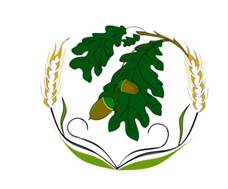     V. NAZORA 8, 32 257 DRENOVCI,     OIB:77805974038, 032/862-837, 091/2424-286,     mail: sumanovci.lag@gmail.com   IBAN: HR5824850031100279265      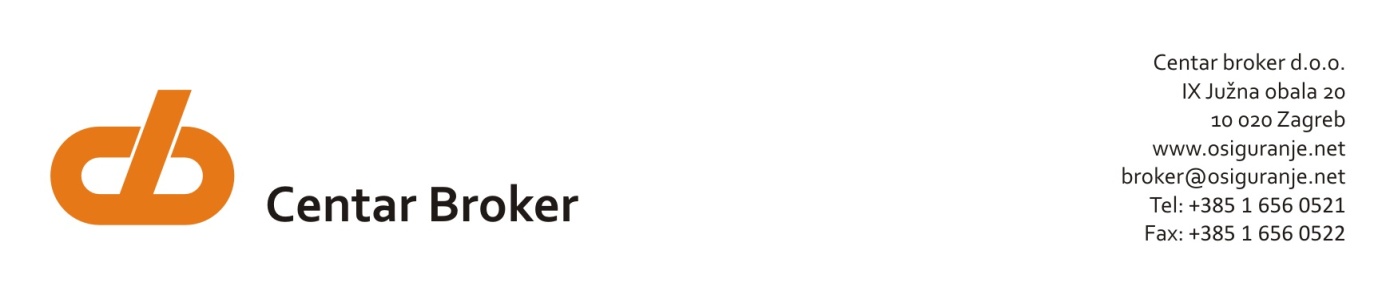 Lokalna akcijska grupa „Šumanovci“ u suradnji s Centar BrokerORGANIZIRALAG ŠUMANOVCI  u suradnji sa Centar broker d.o.o. Zagreb organizira besplatnu prezentaciju i edukaciju poljoprivrednika  LAG-a o mogućnostima osiguranja u poljoprivredi, koja će se održati 27.ožujka,2015. godine sa početkom u 19.30h u općini Bošnjaci – dom kulture .Prezentaciju će voditi stručan i iskusan tim agronoma koji će predstaviti odabir najbolje moguće poljoprivredne zaštite koja odgovara potrebama i uvjetima poljoprivrednika.Također će predstaviti model zaštite i stočarima, da ne osjete financijske gubitke uslijed nepredvidivih događaja tijekom stočarske proizvodnje.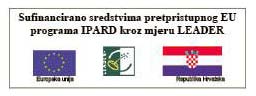 Ovaj poziv izrađen je u sklopu programa IPARD kroz mjeru LEADER financiranog iz EU pretpristupnog programa IPARD . Sadržaj  ovog poziva je isključiva odgovornost LAG-a “Šumanovci” I ne odražava nužno stajalište Europske Unije